Please note the appendices to the agenda are included in the Committee Pack and are available on the website.All Members of Saxmundham Town Council are summoned to attend a meeting of the Town Council on Monday 14 January 2022 at 7.00 pm at the Market Hall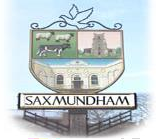 The public are welcome to attend. AGENDAOpen Forum: Members of the public are invited to give their views on issues on this agenda or raise items for future consideration at the discretion of the Chairman. All Members of Saxmundham Town Council are summoned to attend a meeting of the Town Council on Monday 14 January 2022 at 7.00 pm at the Market HallThe public are welcome to attend. AGENDAOpen Forum: Members of the public are invited to give their views on issues on this agenda or raise items for future consideration at the discretion of the Chairman. All Members of Saxmundham Town Council are summoned to attend a meeting of the Town Council on Monday 14 January 2022 at 7.00 pm at the Market HallThe public are welcome to attend. AGENDAOpen Forum: Members of the public are invited to give their views on issues on this agenda or raise items for future consideration at the discretion of the Chairman. 1 134/21TCApologies and Approvals of Absence - To receive apologies for absence.Apologies and Approvals of Absence - To receive apologies for absence.2135/21TCMembers Declarations of Interests and Consideration of Requests for Dispensations - Councillors to declare any Pecuniary or Non-Pecuniary Interests and consideration of any requests for dispensation. Members Declarations of Interests and Consideration of Requests for Dispensations - Councillors to declare any Pecuniary or Non-Pecuniary Interests and consideration of any requests for dispensation. 3136/21TCMinutes of the Previous Meeting-To resolve that the draft minutes of the Saxmundham Town Council meeting held on the 13 December 2021 are a true and correct record. (Appendix 1)Minutes of the Previous Meeting-To resolve that the draft minutes of the Saxmundham Town Council meeting held on the 13 December 2021 are a true and correct record. (Appendix 1)4137/21TCCarlton Park Industrial Estate Development Proposal To consider Carlton Park Industrial Estate Development ProposalCarlton Park Industrial Estate Development Proposal To consider Carlton Park Industrial Estate Development Proposal5138/21TCCounty Councillor Report - To receive a report from County Councillor R. Smith MVO.County Councillor Report - To receive a report from County Councillor R. Smith MVO.6139/21TCDistrict Councillor Report – To receive a report from District Councillor John Fisher.District Councillor Report – To receive a report from District Councillor John Fisher.7140/21TCChair’s Report – To receive a report from Councillor Jeremy Smith.Chair’s Report – To receive a report from Councillor Jeremy Smith.8141/21TCMinutes of the Previous Committee Meetings:To receive and note the draft minutes of the Market Hall Committee held on the 31 January 2022 (Appendix 2).To receive and note the draft minutes of the Resources Committee held on the 31 January 2022 (Appendix 3).To receive and note the draft minutes of the Planning and Development Control Committee held on the 2 February 2022 (Appendix 4).Minutes of the Previous Committee Meetings:To receive and note the draft minutes of the Market Hall Committee held on the 31 January 2022 (Appendix 2).To receive and note the draft minutes of the Resources Committee held on the 31 January 2022 (Appendix 3).To receive and note the draft minutes of the Planning and Development Control Committee held on the 2 February 2022 (Appendix 4).9142/21TC   Financial Matters To note and ratify the payments and receipts up to the 31 January 2022. (Appendix 5)To receive a budget report for the Town Council up to the 31 January 2022. (Appendix 6)   Financial Matters To note and ratify the payments and receipts up to the 31 January 2022. (Appendix 5)To receive a budget report for the Town Council up to the 31 January 2022. (Appendix 6)10143/21TC End of Year ArrangementsTo review standing orders (Appendix 7) End of Year ArrangementsTo review standing orders (Appendix 7)11144/21TCCommunity Infrastructure (CIL) - To consider potential projects and allocation of Community Infra Structure Fund. (Appendix 8)Community Infrastructure (CIL) - To consider potential projects and allocation of Community Infra Structure Fund. (Appendix 8)12145/21TCElectrical Charging PointsTo consider the recommendation from members of the Amenities Committee to defer the installation of charging points at the Town House. (Appendix 9) Electrical Charging PointsTo consider the recommendation from members of the Amenities Committee to defer the installation of charging points at the Town House. (Appendix 9) 13146/21TCPlanning CommitteeTo appoint an additional Member to the Planning CommitteePlanning CommitteeTo appoint an additional Member to the Planning Committee14147/21TCTo consider grant request - To consider grant request from Saxmusicfest (Appendix 10)To consider grant request - To consider grant request from Saxmusicfest (Appendix 10)15148/21TC750 Celebrations To consider draft 750 Celebration programme and outline budget. (Appendix 11)To agree delegation of responsibility for the organisation of the celebrations to the Events Working Group. 750 Celebrations To consider draft 750 Celebration programme and outline budget. (Appendix 11)To agree delegation of responsibility for the organisation of the celebrations to the Events Working Group. 16149/21TCAsset of Community Value (Appendix 12)To consider making a request to East Suffolk Council to nominate the Queens Head as an asset of Community Value.Asset of Community Value (Appendix 12)To consider making a request to East Suffolk Council to nominate the Queens Head as an asset of Community Value.17150/21TC Correspondence - To note correspondence received since the last meeting. (Appendix 13) Correspondence - To note correspondence received since the last meeting. (Appendix 13) Reports from Councillor representatives on other organisations. Reports from Councillor representatives on other organisations.Citizens Advice Bureau                   Community Partnership East Suffolk Travel Advice (ESTA)          Footpath warden Tree warden	IP17 Good Neighbour Scheme Patient Participation Group	SALCSizewell A & B & C	 Citizens Advice Bureau                   Community Partnership East Suffolk Travel Advice (ESTA)          Footpath warden Tree warden	IP17 Good Neighbour Scheme Patient Participation Group	SALCSizewell A & B & C	 Cllr. J. Sandbach Cllr. D Eastman, Cllr. J Fisher Cllr. J Fisher Cllr. J Fisher, Cllr R Hedley Lewis Cllr. D EastmanCllr. J. Sandbach, Cllr. N. HileyCllr D Eastman, Cllr J Fisher, Cllr J SmithCllr. N. Hiley, Cllr. J. Sandbach 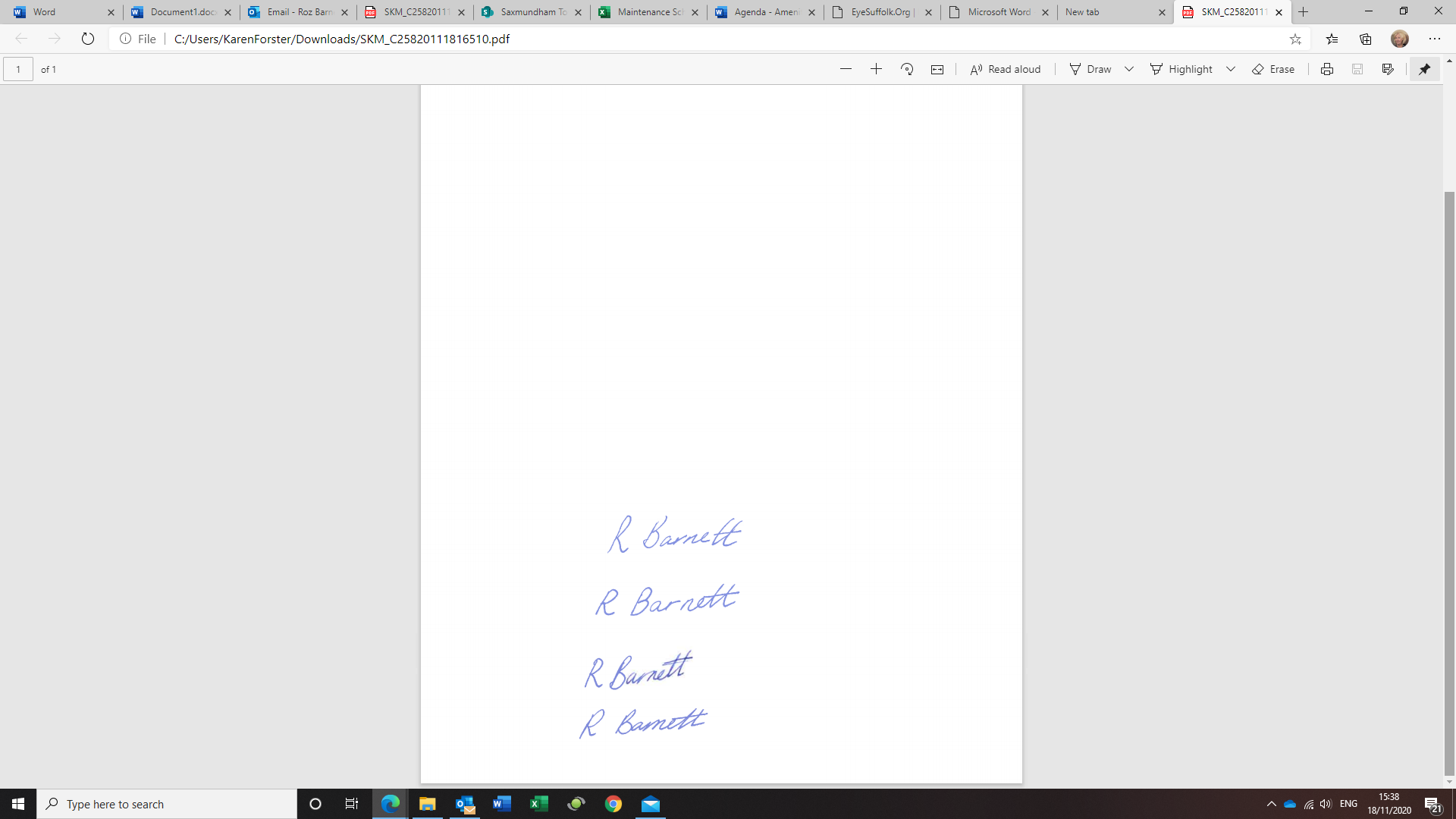 Roz Barnett, Clerk to Saxmundham Town Council,  Wednesday, 09 February 2022Roz Barnett, Clerk to Saxmundham Town Council,  Wednesday, 09 February 2022Roz Barnett, Clerk to Saxmundham Town Council,  Wednesday, 09 February 2022